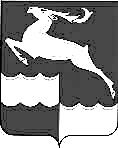 
АДМИНИСТРАЦИЯ КЕЖЕМСКОГО РАЙОНАКРАСНОЯРСКОГО КРАЯПОСТАНОВЛЕНИЕ29.10.2021                                            № 698-п                                            г.КодинскОб утверждении отчета обисполнении районного бюджетаза девять месяцев 2021 годаВ соответствии с п. 5 ст. 264.2 Бюджетного кодекса Российской Федерации, руководствуясь ст.ст. 17, 18, 30.3, 32 Устава Кежемского района, ПОСТАНОВЛЯЮ:1. Утвердить отчет об исполнении районного бюджета за девять месяцев 2021 года, согласно приложению к настоящему постановлению.2. Постановление вступает в силу со дня, следующего за днем его официального опубликования в газете «Кежемский Вестник».Исполняющий полномочия                                          Главы района                                                                                         О.И. ЗиновьевПриложениек постановлению Администрации районаот 29.10.2021 № 698-пОтчет об исполнении районного бюджета муниципального образования 
Кежемский район на 01 ОКТЯБРЯ 2021 годаКодНаименование показателяУтвержденные бюджетные назначенияИсполненоНеисполненные назначения1 00 00000 00 0000 000НАЛОГОВЫЕ И НЕНАЛОГОВЫЕ ДОХОДЫ417 179 700,00353 139 267,5464 040 432,461 01 00000 00 0000 000Налоги на прибыль, доходы311 272 528,00263 810 990,8847 461 537,121 03 00000 00 0000 000Налоги на товары (работы, услуги) реализуемые на территории РФ67 300,0049 863,9317 436,071 05 00000 00 0000 000Налоги на совокупный доход47 965 703,0037 400 262,0510 565 440,951 06 00000 00 0000 000Налоги на имущество222 000,00390 347,36-168 347,361 08 00000 00 0000 000Государственная пошлина4 283 000,002 817 766,991 465 233,011 11 00000 00 0000 000Доходы от использования имущества, находящегося в государственной и муниципальной собственности43 915 100,0040 552 113,573 362 986,431 12 00000 00 0000 000Платежи при пользовании природными ресурсами1 336 200,00793 774,05542 425,951 13 00000 00 0000 000Доходы от оказания платных услуг и компенсации затрат государства3 984 010,002 610 629,741 373 380,261 14 00000 00 0000 000Доходы от продажи материальных и нематериальных активов1 480 000,001 546 044,82-66 044,821 16 00000 00 0000 000Штрафы, санкции, возмещение ущерба2 653 859,003 167 474,15-513 615,151 17 00000 00 0000 000Прочие неналоговые доходы0,000,000,002 00 00000 00 0000 000Безвозмездные поступления1 167 707 189,04707 807 853,81459 899 335,232 02 00000 00 0000 000Безвозмездные перечисления от других бюджетов бюджетной системы РФ1 122 199 858,21714 786 717,26407 413 140,952 02 30000 00 0000 000Субвенции513 059 620,00339 330 609,71173 729 010,292 02 29999 05 0000 000Субсидии160 820 740,0658 066 387,32102 754 352,742 02 15002 00 0000 150Дотации бюджетам муниципальных районов на поддержку мер по обеспечению сбалансированности бюджетов 29 589 400,0029 589 400,000,002 02 15001 00 0000 150Дотации на выравнивание бюджетной обеспеченности муниципальных районов221 056 200,00176 127 300,0044 928 900,002 02 19999 00 0000 150Прочие дотации98 818 600,0031 556 700,0067 261 900,002 02 40000 00 0000 000Иные межбюджетные трансферты98 855 298,1580 116 320,2318 738 977,922 04 05000 05 0000 150Безвозмездные поступления от негосударственных организаций в бюджеты муниципальных районов52 500 000,000,0052 500 000,002 07 05000 05 0000 180Прочие безвозмездные поступления в бюджеты муниципальных районов0,000,000,002 18 00000 00 0000 000Доходы бюджетов бюджетной системы Российской Федерации от возврата бюджетами бюджетной системы Российской Федерации остатков субсидий, субвенций и иных межбюджетных трансфертов, имеющих целевое назначение, прошлых лет0,00442 126,29-442 126,292 19 00000 00 0000 000Возврат остатков субсидий и субвенций и иных межбюджетных трансфертов,имеющих целевое назначение, прошлых лет-6 992 669,17-7 420 989,74428 320,57ВСЕГО ДОХОДОВ1 584 886 889,041 060 947 121,35523 939 767,69РАСХОДЫ0100 00000000 000 000Общегосударственные расходы132 027 697,4191 095 937,0640 931 760,350102 00000000 000 000Функционирование высшего должностного лица субъекта РФ и муниципального образования2 490 332,001 679 171,85811 160,150103 00000000 000 000Функционирование законодательных(представительных) органов государственной власти и представительных органов муниципальных образований4 415 215,003 180 109,061 235 105,940104 00000000 000 000Функционирование Правительства Российской Федерации, высших исполнительных органов государственной власти субъектов Российской Федерации, местных администраций46 291 236,3235 339 156,5910 952 079,730105 00000000 000 000 Судебная система8 600,001 170,007 430,000106 00000000 000 000Обеспечение деятельности финансовых, налоговых и таможенных органов и органов финансового (финансово-бюджетного) надзора23 207 272,5813 730 897,599 476 374,99010700000000 000 000Обеспечение проведения выборов и референдумов0,000,000,00011100000000 000 000Резервные фонды300 000,000,00300 000,00011300000000 000 000Другие общегосударственные вопросы55 315 041,5137 165 431,9718 149 609,540200 00000000 000 000Национальная оборона3 260 400,002 497 027,00763 373,000300 00000000 000 000Национальная безопасность и правоохранительная деятельность6 003 616,003 855 648,542 147 967,460309 00000000 000 000Защита населения и территории от ЧС природного и техногенного характера, гражданская оборона0,000,000,000310 00000000 000 000Обеспечение пожарной безопасности5 999 116,003 855 648,542 143 467,460314 00000000 000 000Другие вопросы в области национальной безопасности и правоохранительной деятельности4 500,000,004 500,000400 00000000 000 000Национальная экономика114 994 083,9963 332 218,5651 661 865,430405 00000000 000 000Сельское хозяйство и рыболовство2 154 900,001 576 034,38578 865,620407 00000000 000 000Лесное хозяйство2 469 700,000,002 469 700,000408 00000000 000 000Транспорт31 987 021,7721 125 656,2110 861 365,560409 00000000 000 000Дорожное хозяйство (дорожные фонды)42 844 694,8511 723 323,3431 121 371,510410 00000000 000 000Связь и информатика213 720,0026 902,00186 818,000412 00000000 000 000Другие вопросы в области национальной экономики35 324 047,3728 880 302,636 443 744,740500 00000000 000 000Жилищно-коммунальное хозяйство165 531 145,03103 292 011,8862 239 133,150501 00000000 000 000Жилищное хозяйство2 115 666,581 679 819,42435 847,160502 00000000 000 000Коммунальное хозяйство66 148 500,0034 178 537,0631 969 962,940503 00000000 000 000Благоустройство59 567 724,0953 665 900,325 901 823,770505 00000000 000 000Другие вопросы  в области  жилищно-коммунального хозяйства37 699 254,3613 767 755,0823 931 499,280600 00000000 000 000Охрана окружающей среды5 403 228,00330 642,005 072 586,000603 00000000 000 000Охрана объектов растительного и животного мира и среды их обитания1 114 642,00330 642,00784 000,00060 00000000 000 000Другие вопросы в области охраны окружающей среды4 288 586,000700 00000000 000 000Образование890 948 393,48584 679 536,15306 268 857,330701 00000000 000 000Дошкольное образование298 709 026,98196 438 996,94102 270 030,040702 00000000 000 000Общее образование475 266 289,50311 411 797,46163 854 492,040703 00000000 000 000Дополнительное образование детей58 964 232,0038 730 240,5620 233 991,440707 00000000 000 000Молодежная политика и оздоровление детей11 715 181,006 856 954,734 858 226,270709 00000000 000 000Другие воросы в области образования46 293 664,0031 241 546,4615 052 117,540800 00000000 000 000Культура, кинемотография81 165 407,3846 994 522,5734 170 884,810801 00000000 000 000Культура 81 165 407,3846 994 522,5734 170 884,810900 00000000 000 000Здравоохранение95 408,0037 559,2057 848,800909 00000000 000 000Другие вопросы в области здравоохранения95 408,0037 559,2057 848,801000 00000000 000 000Социальная политика36 307 909,2715 736 349,6820 571 559,591001 00000000 000 000Пенсионное обеспечение1 911 900,00987 742,83924 157,171003 00000000 000 000Социальное обеспечение населения24 241 458,0012 207 036,1212 034 421,881004 00000000 000 000Охрана семьи и детства8 185 200,001 573 462,436 611 737,571006 00000000 000 000Другие вопросы в области социальной политики1 969 351,27968 108,301 001 242,971100 00000000 000 000Физическая культура и спорт77 534 696,0232 642 314,9144 892 381,111101 00000000 000 000Физическая культура38 824 362,0025 101 547,8813 722 814,121102 00000000 000 000Массовый спорт38 710 334,027 540 767,0331 169 566,991300 00000000 000 000Обслуживание государственного и муниципального долга107 086,0072 451,4034 634,601301 00000000 000 000Обслуживание внутреннего государственного и муниципального долга107 086,0072 451,4034 634,601400 00000000 000 000Межбюджетные трансферты72 445 383,9251 292 725,0021 152 658,921401 00000000 000 000Дотация на выравнивание бюджетной обеспеченности субъектов Российской Федерации и муниципальных образований39 385 400,0030 958 646,008 426 754,001403 00000000 000 000Прочие межбюджетные трансферты общего характера33 059 983,9220 334 079,0012 725 904,92ВСЕГО РАСХОДОВ1 585 824 454,50995 858 943,95589 965 510,55Превышение доходов над расходами                  
(профицит +   дефицит -)-937 565,4665 088 177,40ИСТОЧНИКИ  ФИНАНСИРОВАНИЯ ДЕФИЦИТА БЮДЖЕТА937 565,46-65 088 177,40000 01 02 00 00 00 0000 000Кредиты кредитных организаций в валюте  Российской Федерации20 521 270,000,00000 01 02 00 00 00 0000 700Привлечение кредитов от кредитных организаций в валюте Российской Федерации20 521 270,000,00000 01 02 00 00 05 0000 710Привлечение кредитов от кредитных организаций бюджетами муниципальных районов в валюте Российской Федерации20 521 270,000,00 000 01 03 00 00 00 0000 000   Бюджетные кредиты от других бюджетов бюджетной системы Российской Федерации-37 500 000,00-52 500 000,00000 01 03 01 00 00 0000 700   Получение бюджетных кредитов от других бюджетов бюджетной системы Российской Федерации в валюте Российской Федерации15 000 000,000,00000 01 03 01 00 00 0000 800   Погашение бюджетных кредитов, полученных от других бюджетов бюджетной  системы РФ в валюте РФ-52 500 000,00-52 500 000,00000 01 03 01 00 05 0000 810   Погашение бюджетом субъекта РФ кредитов от других бюджетов бюджетной системы РФ в валюте РФ-52 500 000,00-52 500 000,00 000 01 00 00 00 00 0000 000   Изменение остатков средств на счетах по учету средств бюджета17 916 295,46-12 588 177,40 000 01 05 00 00 00 0000 500   Увеличение остатков средств бюджетов-1 620 408 159,04-1 080 752 361,96 000 01 05 02 00 00 0000 500   Увеличение прочих остатков средств бюджетов-1 620 408 159,04-1 080 752 361,96 000 01 05 02 01 00 0000 510   Увеличение прочих остатков денежных средств бюджетов-1 620 408 159,04-1 080 752 361,96 000 01 05 02 01 05 0000 510   Увеличение прочих остатков денежных средств бюджетов муниципальных районов-1 620 408 159,04-1 080 752 361,96 000 01 05 00 00 00 0000 600   Уменьшение остатков средств бюджетов1 638 324 454,501 068 164 184,56 000 01 05 02 00 00 0000 600   Уменьшение прочих остатков средств бюджетов1 638 324 454,501 068 164 184,56 000 01 05 02 01 00 0000 610   Уменьшение прочих остатков денежных средств бюджетов1 638 324 454,501 068 164 184,56 000 01 05 02 01 05 0000 610   Уменьшение прочих остатков денежных средств бюджетов муниципальных районов1 638 324 454,501 068 164 184,56